All-Aboard Watersports Couse Dates (large print)This document holds all of the activity’s dates set for the year. Please note that due to weather or harbour events, some sessions may be cancelled. If you would like to book onto any of these dates or book a private group session, please call 0117 929 0801. We would be happy to help and answer and questions you may have. 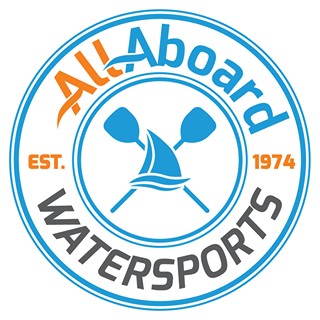 Content PageSailing Adult Sailing Courses		R.Y.A Adult  Sailing Level 1		R.Y.A Adult Sailing Level 2 		R.Y.A Adult Sailing Level 3		Adult Advanced Sailing CoursesDinghy Instructor	Adult Sailing Sessions		Adult Sailing Taster Day		Skills Development SessionsYouth Sailing CoursesR.Y.A Youth Stage 1R.Y.A Youth Stage 2R.Y.A Youth Stage 3R.Y.A Youth Stage 4PowerboatRYA CoursesR.Y.A Powerboat Level 2R.Y.A Safety BoatCanoeingAdult British Canoeing Courses	Paddle Discover Award – Kayaking	Paddle Discover Award– Canoeing	Paddle Discover Award - S.U.P 	Paddle Explore Award – Kayaking	Paddle Explore Award - CanoeingPaddling ActivitiesPaddle Taster DayAdult Kayaking sessionFamily CanoeS.U.P (Stand-up Paddle-boarding)		S.U.P tours for familiesRowingBritish Rowing CoursesAdult Learn to Row 1 CourseAdult Learn to Row 2 CourseYouth Learn to Row 1 CourseYouth Only Sessions	Holiday ClubsWatersport ClubSailing ClubAfter-School ClubsMonday Paddle & S.U.P ClubWednesday SailingThursday Paddle & S.U.P ClubThursday Sailing ClubOpen Days 	Disability Open Day	General Open DaySailability Sessions – Accessible Sessions	Saturday SailabilityTuesday Youth SailabilityOn-shore Courses	R.Y.A First Aid at Sea	R.Y.A Disability Awareness SailingIf weather prevents you from finishing your course, you will be booked onto a backup date. This date is the third date, in brackets, beside the scheduled course date. Adult Sailing Courses   (16 + years)R.Y.A Adult Sailing Level 1       (2 days)30th – 31st May    (6th June)         9:30 to 16:3020th – 21st June    (27th June)      9:30 to 16:304th – 5th July         (11th July)        9:30 to 16:30                  8th – 9th August   (15th August)   9:30 to 16:305th – 6th Sept        (12th Sept)       9:30 to 16:303rd – 4th Oct          (27th Oct)        9:30 to 16:30                                                                                                                                                                                                                                                                                                                                                                                                                                                                                                                                                                                                                                                                                                                                                                                                                                                                                                                                                                                                                                                                                                                                                        R.Y.A Adult Sailing Level 2     (2 days)4th – 5st April      (11th April)         9:30 to 16:302nd – 3rd May      (16th May)         9:30 to 16:3013th – 14th June  (20th June)        9:30 to 16:3015th – 16th Aug    (22nd Aug)        9:30 to 16:3019th – 20th Sept   (26th Sept)       9:30 to 16:30R.Y.A Adult Sailing Level 3    (2 days)3rd – 4th Oct        (10th Oct)          9:30 to 16:30Adult Advanced Sailing CoursesWe are offering the 2 day R.Y.A Start Racing or R.Y.A Seamanship Course on Request.Dinghy Instructor Course No courses running in 2020. Adult Sailing Sessions   (16+ years)Sailing Adult Taster Day      (1 day)  29th March                                  10:00 to 16:0026th April                                     10:00 to 16:0031st May                                      10:00 to 16:0028th June                                     10:00 to 16:0026th July                                      10:00 to 16:0030th August                                 10:00 to 16:0027th September                         10:00 to 16:00Skills Development SessionsSkill Development Sailing Sessions run every fortnight on Saturday mornings from 15th February to 28th March and then will run weekly on Thursday nights from 1st April to 30th September. This allows you to practice skills learnt in the R.Y.A courses with the support from an instructor.Youth Sailing CoursesR.Y.A Youth Stage 17th – 8th April                              10:00 to 16:0025th – 26th May                           10:00 to 16:0030th – 31st July                            10:00 to 16:00A Stage 1 course will run weekly on Mondays from 17:00 to 19:00 for 8 weeks starting on 20th April.R.Y.A Youth Stage 221st – 28th June                           10:00 to 16:0027th – 28th July                            10:00 to 16:006th – 7th August                           10:00 to 16:0020th – 21st August                       10:00 to 16:00R.Y.A Youth Stage 3 24th – 25th July                           10:00 to 16:0013h – 14th August                      10:00 to 16:00R.Y.A Youth Stage 414th – 15th April                          10:00 to 16:0027th – 28th August                      10:00 to 16:00PowerboatR.Y.A Powerboat Level  2     (2 days) 14th – 15th April                             9:30 to 16:3018th – 19th April                             9:30 to 16:302nd – 3rd May                                 9:30 to 16:3013th – 14th June                             9:30 to 16:3011th – 12th July                              9:30 to 16:301st – 2nd August                             9:30 to 16:3019th – 20th September                 9:30 to 16:0010th – 11th October                      9:30 to 16:30R.Y.A Safety Boat17th – 18th October                      9:30 to 16:30CanoeingAdult British Canoeing Courses  (14 + years)Paddle Discover Award – Kayaking  (1 day)On RequestPaddle Discover Award – Canoeing  (1 day)On RequestPaddle Discover Award – S.U.P   (1 day)On RequestPaddle Explore Award – Kayaking  (2 days)On RequestPaddle Explore Award – Canoeing   (2 days) On requestPaddling Activities (Canoeing & Kayaking)Paddle Taster Day     (1 day) 10th May                                      10:00 to 16:0012th July                                       10:00 to 16:0023rd August                                 10:00 to 16:00Adult Kayaking Session14th March                                  10:00 to 12:3030th March                                  17:30 to 20:0018th April                                     10:00 to 12:3020th April                                     17:30 to 20:0016th May                                      10:00 to 12:3018th May                                      17:30 to 20:0013th June                                      10:00 to 12:3015th June                                      17:30 to 20:0011th July                                       10:00 to 12:3013th July                                       17:30 to 20:008th August                                    10:00 to 12:3017th August                                  17:30 to 20:005th September                            10:00 to 12:3021st September                          17:30 to 20:00Family Canoe  11th April                                      14:00 to 16:30                                                                                                                                                                                                                                                                                                                                                                                                    25th April                                      14:00 to 16:30 9th May                                        14:00 to 16:30 30th May                                      14:00 to 16:30                                                                                                                                                                                                                                                                                                                                                                                                                                                                                                                                                                                            13th June                                      14:00 to 16:30                      27th June                                      14:00 to 16:30 11th July                                       14:00 to 16:30 25th July                                       14:00 to 16:30 8th August                                    14:00 to 16:30 22nd August                                 14:00 to 16:30 12th September                          14:00 to 16:30 26th September                         14:00 to 16:30Stand Up Paddle-boarding    (S.U.P)S.U.P Tours for families11th April                                      10:00 to 12:3025th April   				              10:00 to 12:309th May                                        10:00 to 12:0023rd May					              10:00 to 12:306th June                                        10:00 to 12:3020th June                                      10:00 to 12:304th July                                         10:00 to 12:3018th July                                       10:00 to 12:301st August                                    10:00 to 12:3015th August                                  10:00 to 12:3029th August                                  10:00 to 12:3012th September                          10:00 to 12:3026th September                          10:00 to 12:30RowingBritish Rowing Learn to Row CourseAdult Learn to Row 1  (6 weeks)Every Friday from 3rd July to 7th AugustAdult Learn to Row 2 (6 weeks)Every Friday from 27th March to 1st May or Every Friday from 4th September to 9th OctoberYouth Learn to Row 1 : 12 – 16 years (6 weeks) Every Friday from 5th June to 10th July Youth Only SessionsHoliday ClubsWatersports Club17th – 18th February                   09:30 to 16:306th – 9th April                               09:30 to 16:3014th – 17th April                          09:30 to 16:3025th – 29th May                           09:30 to 16:3020th – 24th July                            09:30 to 16:3027th – 31st July                             09:30 to 16:303rd – 7th August                           09:30 to 16:3010th – 14th August                      09:30 to 16:3017th – 21st August                       09:30 to 16:3024th – 28th August                      09:30 to 16:30Sailing Club6th – 9th April                               09:30 to 16:3014th – 17th April                          09:30 to 16:3025th – 29th May                           09:30 to 16:3020th – 24th July                            09:30 to 16:3027th – 31st July                             09:30 to 16:303rd – 7th August                           09:30 to 16:3010th – 14th August                      09:30 to 16:3017th – 21st August                       09:30 to 16:3024th – 28th August                      09:30 to 16:30After-School  ClubsMonday Paddle & S.U.P Club20th April – 18th May                  17:00 to 19:001st June – 13th July                     17:00 to 19:007th September – 19th October 17:00 to 19:00Wednesday Sailing Club 22nd April – 20th May                 17:00 to 19:001st June – 13th July                     17:00 to 19:009th September – 21st October  17:00 to 19:00Thursday Paddle & S.U.P Club23rd April – 21st May                  17:00 to 19:002nd June – 14th July                     17:00 to 19:0010th Sept – 22nd Oct                   17:00 to 19:00Thursday Sailing Club23rd April – 21st May                  17:00 to 19:002nd June – 14th July                     17:00 to 19:0010th Sept – 22nd Oct                   17:00 to 19:00Open DaysDisability Open Day24th May                           09:30 to 16:30General Open Day8th July                              09:30 to 16:30Sailability Sessions – Accessible sessionsSaturday Sailability - £6Every Saturday at 10:00 to 12:00 from 4th April to 19th October.Tuesday Youth Sailability - £6Every Tuesday at 16:00 to 18:00 from 21st April to 29th September (Term-time Only).On-shore coursesR.Y.A First Aid at Sea24th February                              08:30 to 17:007th June                                        08:30 to 17:0013th September                          08:30 to 17:00R.Y.A Disability Awareness Course29th February                              10:00 to 16:0023rd May                                      10:00 to 16:0017th October                               10:00 to 16:00